แบบฟอร์มเสนอชื่อเข้าร่วมการสนทนากลุ่ม 
การติดตาม และประเมินผลการดำเนินงานของมหาวิทยาลัย และการปฏิบัติหน้าที่ของอธิการบดี 
ประจำปีงบประมาณ พ.ศ. 2564 สำนักงานอธิการบดี	หมายเหตุ	1. สามารถดาวน์โหลดไฟล์ word ได้ที่เว็บไซต์สำนักงานสภามหาวิทยาลัย (www.council.su.ac.th) หัวข้อ การติดตาม และประเมินผลมหาวิทยาลัย และอธิการบดี หรือ QR-Code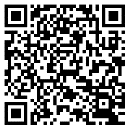 	2. ส่งรายชื่อให้สำนักงานสภามหาวิทยาลัย ภายในวันที่ 3 ธันวาคม 2564 พร้อมทั้งจัดส่งเป็น file word ที่ e-mail: council.su@gmail.comรายชื่อรายชื่อหมายเลขโทรศัพท์E-mail(1) ผู้อำนวยการสำนักงานอธิการบดี(1) ผู้อำนวยการสำนักงานอธิการบดี(1) ผู้อำนวยการสำนักงานอธิการบดี(1) ผู้อำนวยการสำนักงานอธิการบดี1.(2) ผู้อำนวยการกองในสำนักงานอธิการบดี(2) ผู้อำนวยการกองในสำนักงานอธิการบดี(2) ผู้อำนวยการกองในสำนักงานอธิการบดี(2) ผู้อำนวยการกองในสำนักงานอธิการบดี1.2.3.4.5.6.7.8.9.10.(3) ผู้แทนบุคลากรสายสนับสนุน (กองภายใต้สำนักงานอธิการบดี)(3) ผู้แทนบุคลากรสายสนับสนุน (กองภายใต้สำนักงานอธิการบดี)(3) ผู้แทนบุคลากรสายสนับสนุน (กองภายใต้สำนักงานอธิการบดี)(3) ผู้แทนบุคลากรสายสนับสนุน (กองภายใต้สำนักงานอธิการบดี)1.2.3.4.5.6.7.8.9.10.(4) ผู้แทนหน่วยงานภายในสำนักงานอธิการบดี ที่ขึ้นตรงต่ออธิการบดี งานละ 1 คน(4) ผู้แทนหน่วยงานภายในสำนักงานอธิการบดี ที่ขึ้นตรงต่ออธิการบดี งานละ 1 คน(4) ผู้แทนหน่วยงานภายในสำนักงานอธิการบดี ที่ขึ้นตรงต่ออธิการบดี งานละ 1 คน(4) ผู้แทนหน่วยงานภายในสำนักงานอธิการบดี ที่ขึ้นตรงต่ออธิการบดี งานละ 1 คน1.2.3.4.